Name: __________________		Name: __________________	    Name: __________________	Part ID:					Signed off:Cortex Controller			__________________		(7%)Bump Switch				__________________		(7%)Limit Switch				__________________		(7%)Line Tracker				__________________		(7%)Potentiometer				__________________		(7%)36 tooth Gear				__________________		(7%)Battery Strap				__________________		(7%)Slotted angle				__________________		(7%)2 269 motors				__________________		(7%)2.75 Wheel				__________________		(7%)Standoffs				__________________		(7%)Battery					__________________		(7%)Team work (all members worked)		__________________                 (16%)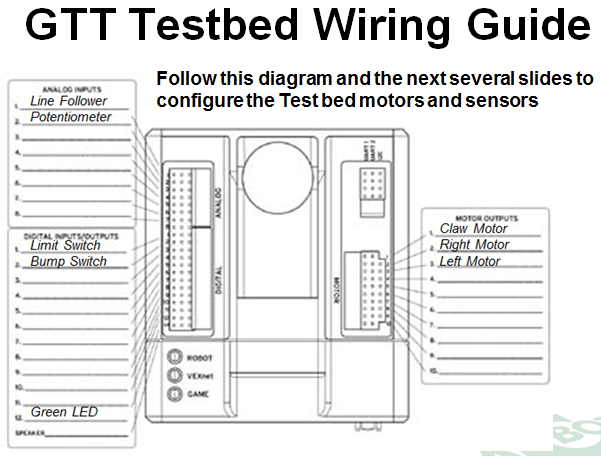 